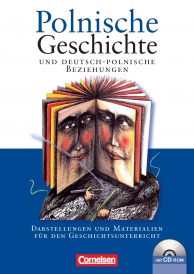 1) Zu den Zielen zahlreicher deutscher Siedler gehörten im 13. Jahrhundert zum Beispiel  die Gebiete S_____________________ und  P____________________ .2) Seit 1309 war die __________________________ bei Danzig Hauptsitz des Deutschen Ordens.3) Nach der Vereinigung Polens mit _______________________ im Jahre 1569 entstand einer der größten und mächtigsten Staaten Europas.4) Am 3. Mai 1791 wurde in Polen die erste ___________________  ____________ Europas beschlossen. (Der 3. Mai ist in Polen Nationalfeiertag!)5) Nach der dritten Teilung im Jahre 1795 verschwand Polen für ___________ Jahre von der politischen Landkarte Europas.6) Im 19. Jahrhundert spielten die __________________ und die _______________ für die Wahrung der nationalen Identität eine wesentliche Rolle.7) Im Novemberaufstand 1830/31 versuchten die Polen vergeblich, sich von der ___________________________ Herrschaft zu befreien.8) Erst nach dem ___________________ Weltkrieg konnte Polen im November 1918 seine _________________________________ wiedererlangen.9) Zwischen den beiden Weltkriegen war _______________  __________________ der wichtigste Politiker in Polen.10) Während des Zweiten Weltkriegs wurden etwa ___________ Millionen Polen zur Zwangsarbeit ins Deutsche Reich verschleppt.11) Der Aufstand der polnischen „Heimatarmee“ in Warschau begann am _________ und wurde bis zum _______________ brutal niedergeschlagen.12) Als Symbol für den Massenmord an den europäischen Juden steht bis heute der Name des Vernichtungslagers ___________________________ .13) Folgen des Zweiten Weltkriegs waren für Millionen Polen und Deutsche ________________ , ____________________ und _________________________ .14) 1945 kam Polen in den Herrschaftsbereich der __________________________ .15) Seit 1980 kämpfte die unabhängige ___________________  ________________ gegen die kommunistische Staatsmacht.16) Durch den Warschauer Vertrag von 1970 wurde von der Bundesrepublik Deutschland die _______________ - ________________ - ___________________ als unverletzliche Westgrenze Polens anerkannt.17) Internationale Beachtung fand der Kniefall von Bundeskanzler ______________ ______________ vor dem Warschauer Ghettodenkmal am 7.12.1970.18) Die DDR-Machthaber schlossen 1980 die Grenze zu Polen, weil sie fürchteten, dass der polnische „ __________________________________“ auch auf ihr Land übergreifen könnte.19) Die Zahl der deutsch-polnischen Städtepartnerschaften stieg von ___________ im Jahre 1989 auf __________ im Jahr 2006.20) Polen ist seit ___________ Mitglied der Europäischen Union (EU).21) Heute wird die Zahl der in Deutschland lebenden polnisch-sprachigen Bürger auf über __________________________ geschätzt.22) Aufgrund von Gleichgültigkeit und Unkenntnis gibt es zwischen Deutschen und Polen nach wie vor zahlreiche Stereotype und _____________________________ .Zum Beispiel gelten für viele „die Deutschen“ als ____________________________und „die Polen“ als ______________________ .23) Aufgabe und Zielsetzung des Deutschen Polen-Instituts in Darmstadt ist es, den Deutschen _________________________ und _____________________________ über Polen näher zu bringen.